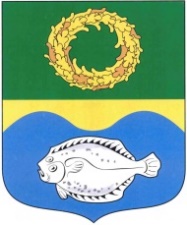 ОКРУЖНОЙ СОВЕТ ДЕПУТАТОВМУНИЦИПАЛЬНОГО ОБРАЗОВАНИЯ«ЗЕЛЕНОГРАДСКИЙ ГОРОДСКОЙ ОКРУГ» КАЛИНИНГРАДСКОЙ ОБЛАСТИ(второго созыва)РЕШЕНИЕ от 25 ноября 2020 года                                                                       № 33 г. Зеленоградск                                  О согласовании предоставления государственному казенному учреждению Калининградской области «Многофункциональный центр предоставления государственных и муниципальных услуг» в безвозмездное пользование нежилых помещений 1-го этажа: №№ 1, 2, 4-13; 2-го этажа: №№ 2-5, 9-10, 22-24, расположенных в здании по адресу: Калининградская область, г. Зеленоградск, Курортный проспект, д. 15Заслушав и обсудив информацию заместителя главы администрации Зеленоградского городского округа Смирнова Е.А., руководствуясь п. 7.1, 7.2 Положения о порядке управления и распоряжения муниципальным имуществом муниципального образования «Зеленоградский район», утвержденного решением районного Совета депутатов муниципального образования «Зеленоградский район» от 26 мая 2014 года № 217, окружной Совет депутатов Зеленоградского городского округаРЕШИЛ:Согласовать предоставление государственному казенному учреждению Калининградской области «Многофункциональный центр предоставления государственных и муниципальных услуг» в безвозмездное пользование сроком на три года нежилых помещений 1-го этажа: №№ 1, 2, 4-13; 2-го этажа: №№ 2-5, 9-10, 22-24, общей площадью 330,4 кв. м, расположенных в здании по адресу: Калининградская область,                                         г. Зеленоградск, Курортный проспект, д. 15, согласно данных технического плана здания б/н от 22.01.2016 г., выданного РСК «Земля».Решение вступает в силу со дня его подписания.Глава Зеленоградского городского округа                                                       С.В. Кулаков